Mission:  Partnering with staff and families to create a safe, healthy and inclusive learning environment 
to provide an enjoyable and positive school experience.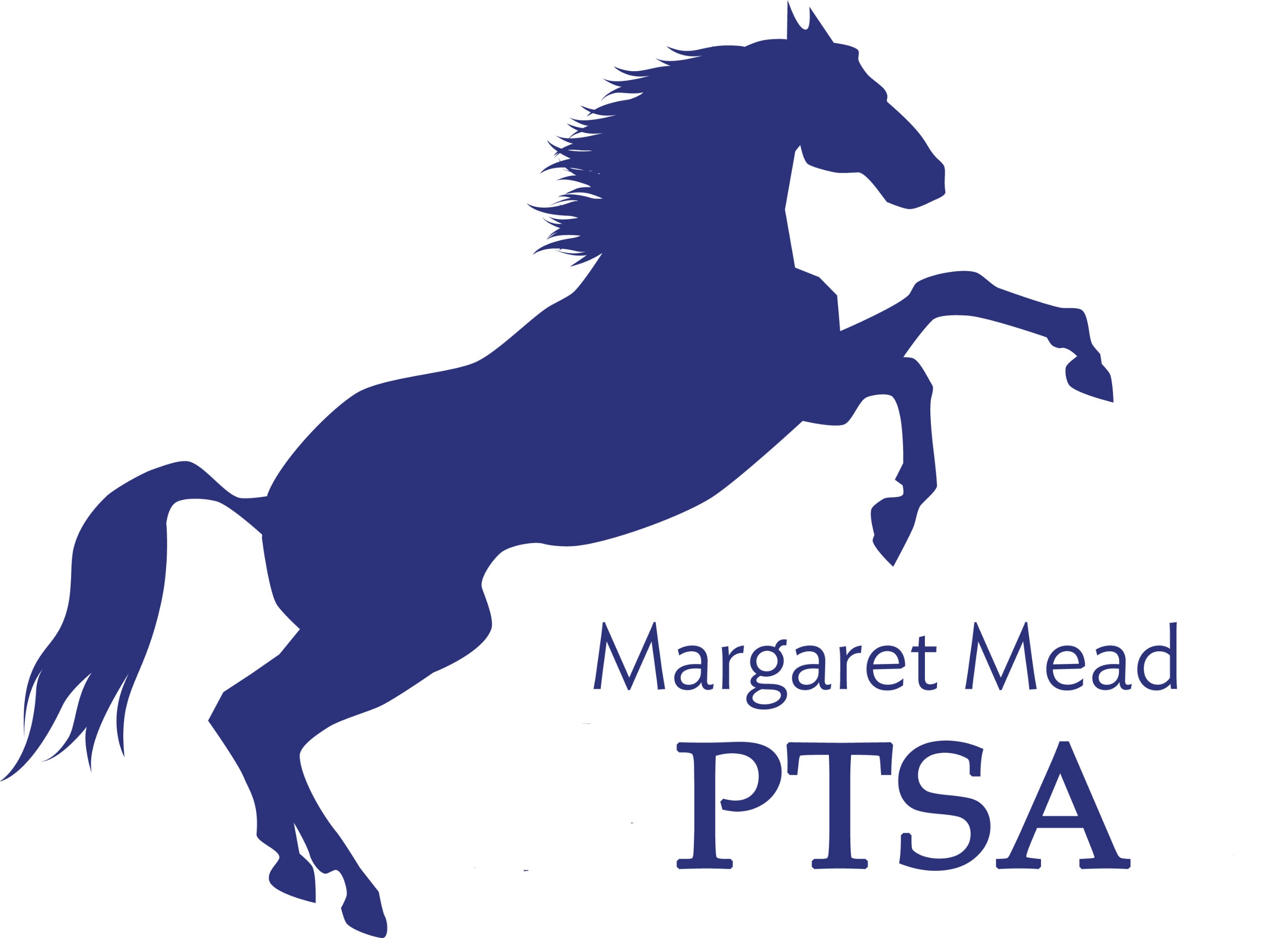 Goals: Support the mission statement using: 
effective communication, connecting community, financial support & fiscal responsibility.Board of Directors Meeting Minutes
Feb 5th, 2020
Proper notice of the meeting was given and a quorum was present.Call to order by Molly Hylen: 7pmPresident Report: 						Molly Hylen & Suzy KhendryHopefest toiletries drive 2/10-12 * Presentation by Ipshita and Medhini of Eastlake High: The Hopefest drive for this area is run by Eastlake High kids primarily. Collection bins will be left at Mead on Friday in readiness for the drive. The toiletries they require are regular sized (not Costco sized). They may set up an Amazon wishlist to help people make correct purchases. FACE will see if they can pass on any extra food to them from Mead’s food drive in March. Protein (tuna, spam etc) would be particularly helpful to supplement their packs.Word on the street...what’s going on:No update on sand field improvements yet.Volunteer Coordinator: Pooja has stepped down as Volunteer Coordinator. Molly can distribute lists of volunteers in the absence of a coordinator. It probably won’t be filled this school year now.Spring Volunteer Tea: Brainstorm session about how to make this more appealing/better attended. Ideas included: ensuring class helpers receive an invite from teachers; paper invite(?); change time; less formal - do we need awards?; make sure committee leaders and board members invite those who have helped them; be clear on whether kids are welcome; create a buzz/advertise clearly about nominations & awards.Nominating Committee update:  Abi and Sharon are resigning.Susan Ro and Megan Quirk are interested in serving. Motion #1 made by Ryika Hooshangi, seconded by Cassy Patterson that “Susan Ro and Megan Quirk be appointed to the nominating committee in place of Sharon mason and Abi Nubla-Kung, to take effect on February 7th 2020”. All voted to approve. Motion passed.Ran through positions where there has/has not been interest.Help needed:Popcorn Friday server 2/7/20 11:15-1:15Kindergarten Registration Feb 20 1-7pm (especially 1-4pm)Review Mini Mustangs flier International Night March 5th (Ryika)Have 16 countries signed up so far.Hopefully we have tables representing the school community at Mead.Secretary:							Cassy PattersonApproved January minutesNominating Committee Update on interest in board positions:All positions technically open, some board members willing to stay on/move roles.Position 		Candidate Interested Y/N/PossiblyPresident				PVice President				PTreasurer				YSecretary				YCo-Face					YCo-Face					YAdvocacy				NEm. Prep				YMembership				P					Membership				Y	Volunteer				PFundraising				YFundraising				YComms					YComms					Y	Sustainability				YTreasurers:							Candice MurrayTreasurer’s report: Ran through report. Audit has been done and we will receive results from that soon.Pantry Pack donation of $1,000 received: these will be designated funds meant only for Pantry Packs. Molly spoke to Jana Lovell (pantry pack chair) about how best to use this donation. Grants to review: About $4,400 left in the budget that has not yet been allocated/earmarked.Office computer monitors (can’t buy technology with District money) – agreed. Note cost may be slightly more as the original sale price no longer applies.Principal/Staff RepsClassified week (appreciation for IA’s para educators etc): March 16-20.  Discussion regarding ways for the school and families to show appreciation. PTSA will advertise this.Associate Principal: Each school will be getting a full time AP next year. Sadly Sara Schmied will not be staying on at Mead.Committee Reports: FACE								Liz Moore & Adrienne OliphantReader board update: Prioritise winter break, International Night, food drive.Legislative Advocacy						Leta HamiltonNothing new to report.Leta provided an update on Spelling Bee preparations, as chair of this event.Membership							Ryika Hooshangi & Catherine TianCurrent membership: 371. 1 person signed up at movie night & more teachers have signed up.Volunteer Coordinator		Molly/Suzy will help as necessary in the absence of a volunteer coordinator.				Fundraising							Sharon Mason & Ashley ArringtonGet Moving deposit $9k (online donations from their portal)Matching check received this month $2,300Approx. 150 people at movie nightNext year’s fundraiser: Auction - Planning ahead so can advertise for, and put together, a crew early on. Fundraising would like to reach as wide an audience as possible and build a diverse team. The date is likely to be October 24th,  with Sahalee as the venue.  Halloween party theme (still adults only). Suggestion was to earmark $40K. Not necessarily need that amount. Readathon – possible additional fundraiser for next school year that would include the school as a whole. (The auction does not necessarily appeal to all demographics.)  The PTSA will set next year’s starting budget in May, so Fundrsing will provide a guide as to what should be earmarked by then. Fundraising will also need to start procurement soon and book the venue. Molly/Fundraising will check timings for when we can do what this school year to prepare for that.Communications						Abi Nubla-Kung & Heather GibbonsClosure of PTSA website Dec 2020: Communications found a low cost ($100) alternative website to Our School Pages, but this is not necessarily sustainable as it is a small operation that could be wrapped up at any time (like Our school Pages). MTK, used by many other local schools is a viable, but more expensive option ($750 is the middle option). Communications have looked at Peter Kirk as an example school using this. The site can be customized, it is possible to keep same logins through to high school (as used by middle/high schools in the area), there is good customer service if there are issues. Peter Kirk have 100% membership – perhaps in part to the success of the website. It is anticipated that it will take 50-60 hours to transfer all files and info. The PTSA should aim to start the new school year with the new website up and running. Communications will proceed with this option.Sustainability							Deborah HalleyGreen Team has assembled a student body:Green Team Staff Representatives: Megan Andrews - megandrews@lwsd.org and Jona Bolin - jobolin@lwsd.org Update: Food Share/Donation Table (spare food is placed on a table for others to take) and Green Cleaning Proposal.  Although Mead is not yet participating in these programs, it is advantageous to keep track of such initiatives for future consideration.  The District is still working on the logistics of food donation since OSL is no longer picking up food from schools (except before school breaks). Steph (District Sustainability Chair) will be meeting with the District to work out these details, but in the meantime, schools can implement a food share program if they have principal approval. Green Cleaning Pilot has been approved for Baker, Kirk, Mann and Rush. The pilot is scheduled to launch in February.Sustainability Chairs will tour the Bullitt Center for viewing the features of a highly performing green building and sustainability.Emergency Prep						Antoinette HaynesNothing new to report.CalendarFebruary5 – Board Meeting 7pm Library6 - Staff luncheon6 – Global Reading Challenge 4.306 – Spelling Bee 6.30pm Commons7 – Popcorn FridayMarch5 – Staff luncheon5 – International Night 6.30pmAdjourn: 8.40pm